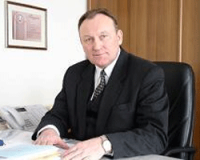 	Хоружик Леонтий Иванович родился 12 октября 1951 года в деревне Жировичи Слонимского района Гродненской области. Окончил Белорусский институт механизации сельского хозяйства (1978) по специальности инженер-механик. Служил в Советской Армии (1969-1971). 	Работал инженером по технике безопасности в колхозе имени Гагарина Зельвенского района Гродненской области (1973), заведующим организационным отделом райкома комсомола (1975), лаборантом, преподавателем, заведующим отделением, заместителем директора Жировичского совхоза-техникума (1975-1984), участковым инспектором, главным инженером, заместителем начальника Республиканской инспекции котлонадзора в сельском хозяйстве (1984-1993), исполнительным директором Белорусской республиканской ассоциации специалистов по охране труда (1993-1994), первым заместителем управляющего делами президента Республики Беларусь (1994-2001). 	Министр природных ресурсов и охраны окружающей среды Беларуси  (2001 -2009) . 	С 2010 года – начальник департамента экономики и отраслевых программ Постоянного комитета Союзного государства	Звание “Почетный гражданин Зельвенского района” Хоружику Леонтию Ивановичу было присвоено в 2008 году во время празднования 750-летия Зельвы.